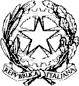 Ministero dell’IstruzioneUfficio Scolastico Regionale per il LAZIOLICEO SCIENTIFICO STATALE "LOUIS PASTEUR"Via G. Barellai, 130 - 00135 ROMA  06121123440-063386628  0630602920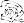 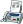 Distretto 27 – Ambito 8 - Cod. Fisc. 80218970582 – Cod. Mecc. RMPS26000Vrmps26000v@istruzione.it pec: rmps26000v@pec.istruzione.it web: www.liceopasteur.edu.itDocumento di programmazione del Consiglio di Classe Classe 3^ sez.                                                                                                              A.S. _____________Coordinatore Prof.  1. Profilo della classe			                                        Attività complementari, integrative ed extracurricolari. PCTOObiettivi comuni del C.d.C.  (comportamentali, cognitivi)Obiettivi comportamentali- Rispetto delle persone nelle loro diversità, con particolare attenzione ai rapporti reciproci tra gli   studenti e alla relazione tra studenti e docenti.- Rispetto della struttura e degli arredi scolastici, degli impegni contratti e delle scadenze assegnate, nell’ottica di una responsabilizzazione degli   studenti.- Potenziamento della capacità di ascolto e della partecipazione al lavoro in classe.- Potenziamento dell’autonomia nell’organizzazione dello studio e del lavoro scolastico in generale.Obiettivi cognitivi Affinamento del metodo di studio, attraverso l’uso degli strumenti e dei tempi dell’apprendimento. Acquisizione del lessico specifico essenziale delle singole discipline Acquisizione, analisi e rielaborazione delle conoscenze relative alle diverse discipline.Competenze da maturare anche nei PCTO (almeno 3, come da tabella allegata), che ciascun docente eventualmente declinerà nel proprio ambito disciplinare, tutte o in parte:4    Contenuti e argomenti pluridisciplinari5   Metodi e strumenti didatticiL’emergenza Covid-19 e la conseguente implementazione della Didattica Digitale Integrata richiedono un adattamento degli strumenti digitali tradizionali di cui i docenti terranno conto nella stesura e nello svolgimento della loro programmazione individuale.6. VerificheNumero minimo delle verifiche previste 7   Criteri per la valutazione e l’attribuzione dei crediti scolastici Si vedano PTOF e programmazioni individuali. Roma, 									 Il Consiglio di ClasseMFnumero totale alunniimpegnati all’esteroprovenienti da altra sezione/altro istitutoripetentiMateriaDocenteContinuità DidatticaAttività di Recupero   PrevisteItalianoLatinoStoriaNon applicabileFilosofiaNon applicabileIngleseMatematicaFisicaScienzeDisegno e Storia dell’ArteEducazione CivicaSMSIRCMetodiItalianoLatinoIngleseStoriaFilosofiaMatematicaFisicaScienzeDisegno e Storia ArteEd. CivicaSMSIRCLezione frontaleDiscussione guidataProblem SolvingLavoro di gruppoLezione online Classe CapovoltaAltroStrumenti didatticiItalianoLatinoIngleseStoriaFilosofiaMatematicaFisicaScienzeDisegno e Storia ArteEd. CivicaSMSIRCManualiManuali con espansione on-lineSchemi / mappeFilmatiLIM, tavoletta graficaLaboratoriMateriale su webCollaboraPiattaforma Office 365Visite guidateAltroStrumenti di verificaItalianoLatinoIngleseStoriaFilosofiaMatematicaFisicaScienzeDisegno e Storia ArteEd. CivicaSMSIRCInterrogazione formaleInterventi/EserciziComprensione del testoProva strutturata o semi-strutturataProva scrittaProva di laboratorioRelazione Prova graficaProve praticaAltroItalianoLatinoIngleseStoriaFilosofiaMatematicaFisicaScienzeDisegno e Storia ArteEd. CivicaSMSIRCI QuadrimestreI QuadrimestreI QuadrimestreI QuadrimestreI QuadrimestreI QuadrimestreI QuadrimestreI QuadrimestreI QuadrimestreI QuadrimestreN°             II Quadrimestre             II Quadrimestre             II Quadrimestre             II Quadrimestre             II Quadrimestre             II Quadrimestre             II Quadrimestre             II Quadrimestre             II Quadrimestre             II Quadrimestre             II QuadrimestreN°